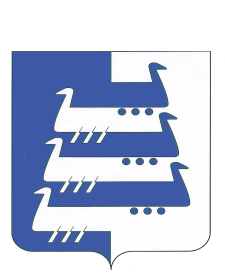 АДМИНИСТРАЦИЯ НАВОЛОКСКОГО ГОРОДСКОГО ПОСЕЛЕНИЯКИНЕШЕМСКОГО МУНИЦИПАЛЬНОГО РАЙОНАПОСТАНОВЛЕНИЕот   10.02.2020 г.                 №23О порядке формирования, ведения и обязательногоопубликования перечня имущества Наволокского городского поселения, свободного от прав третьих лиц (за исключением имущественных правнекоммерческих организаций), которое может быть предоставлено социально ориентированным некоммерческим организациям  во владение и (или) в пользование на долгосрочной основеВ соответствии пунктам 7 и 8 статьи 31.1 Федерального закона от 12.01.1996 N 7-ФЗ "О некоммерческих организациях", руководствуясь Уставом Наволокского городского поселения, принимая во внимание Методические рекомендации органам государственной власти и органам местного самоуправления по вопросам реализации механизмов поддержки социально ориентированных некоммерческих организаций, утвержденные Минэкономразвития России, Администрация Наволокского городского поселения  постановляет:1. Утвердить прилагаемое Положение о порядке формирования, ведения и обязательного опубликования перечня имущества Наволокского городского поселения, свободного от прав третьих лиц (за исключением имущественных прав некоммерческих организаций), которое может быть предоставлено социально ориентированным некоммерческим организациям во владение и (или) в пользование на долгосрочной основе.2. Опубликовать настоящее постановление в газете "Наволокского городского поселения" и разместить на официальном сайте Наволокского городского поселения www.navoloki.ru в информационно-телекоммуникационной сети "Интернет".3. Настоящее постановление вступает в силу после его официального опубликования.Глава Наволокского городского поселения                   В.В. ИвановУтвержденопостановлениемАдминистрации Наволокского городского поселенияот 10.02.2020 N23ПОЛОЖЕНИЕо порядке формирования, ведения и обязательногоопубликования перечня имущества Наволокского городского поселения, свободного от прав третьих лиц (за исключениемимущественных прав некоммерческих организаций), которое может быть предоставлено социально ориентированным некоммерческим организациям  во владение и (или) в пользование на долгосрочной основеОбщие положения1. Настоящее Положение устанавливает порядок формирования, ведения, обязательного опубликования перечня имущества, находящегося в собственности Наволокского городского поселения и свободного от прав третьих лиц (за исключением имущественных прав некоммерческих организаций), которое может быть предоставлено социально ориентированным некоммерческим организациям (далее - СОНКО) во владение и (или) в пользование на долгосрочной основе (далее - Перечень).2. Перечень формируется из зданий, сооружений и нежилых помещений, движимого имущества, находящегося в собственности Наволокского городского поселения и свободного от прав третьих лиц, за исключением имущественных прав некоммерческих организаций, не являющихся муниципальными учреждениями (далее - объекты).Порядок формирования Перечня3. Формирование Перечня осуществляется Администрацией Наволокского городского поселения (далее - уполномоченный орган).4. Уполномоченный орган определяет в составе имущества казны Наволокского городского поселения объекты, указанные в пункте 2 настоящего Положения, которые могут быть предоставлены СОНКО во владение и (или) в пользование на долгосрочной основе, и принимает решения о включении соответствующих объектов в Перечень.5. Решения уполномоченного органа о включении объектов в Перечень и об исключении объектов из Перечня должны содержать следующие сведения об указанных объектах:1) общая площадь объекта;2) адрес объекта (в случае отсутствия адреса - описание местоположения объекта);3) номер этажа, на котором расположен объект, описание местоположения этого объекта в пределах данного этажа или в пределах здания - для нежилого помещения;4) наименование движимого имущества.6. Уполномоченный орган исключает из Перечня объект в случае, если два раза подряд после размещения уполномоченным органом в установленном порядке извещения о возможности предоставления объекта, включенного в Перечень, во владение и (или) в пользование СОНКО в течение указанного в таком извещении срока не подано ни одного заявления о предоставлении объекта во владение и (или) в пользование.Порядок ведения Перечня7. Ведение Перечня осуществляется на бумажных и электронных носителях уполномоченными должностными лицами уполномоченного органа по форме согласно приложению к настоящему Положению. В случае несоответствия информации на указанных носителях приоритет имеет информация на бумажных носителях.8. В Перечень вносятся сведения о включенном в него объекте, указанные в приложении к настоящему Положению.Включенные в Перечень объекты группируются по поселениям, входящим в состав Наволокского городского поселения, на территории которых они расположены.9. Сведения об объекте, указанные в пункте 8 настоящего Положения, вносятся в Перечень в течение трех рабочих дней со дня принятия уполномоченным органом решения о включении этого объекта в Перечень. В случае изменения сведений, содержащихся в Перечне, соответствующие изменения вносятся в Перечень в течение трех рабочих дней со дня, когда уполномоченному органу стало известно об этих изменениях, но не более чем через два месяца после внесения изменившихся сведений в Единый государственный реестр недвижимости.При рассмотрении вопроса об исключении муниципального имущества из Перечня учитываются следующие критерии:невостребованность муниципального имущества для использования СОНКО более 6 месяцев;невозможность дальнейшего использования муниципального имущества в соответствии с его целевым назначением;принятие решения по использованию муниципального имущества в иных целях.Сведения об объекте, указанные в пункте 8 настоящего Положения, исключаются из Перечня в течение трех рабочих дней со дня принятия уполномоченным органом решения об исключении этого объекта из Перечня.Порядок обязательного опубликования Перечня10. Перечень публикуется на официальном сайте Наволокского городского поселения в информационно-телекоммуникационной сети "Интернет" и обновляется уполномоченным органом не реже одного раза в квартал.Приложениек Положениюо порядке формирования, веденияи обязательного опубликования перечняимущества Наволокского городского поселения,свободного от прав третьих лиц(за исключением имущественных правнекоммерческих организаций)ПЕРЕЧЕНЬ ИМУЩЕСТВАНаволокского городского поселения, свободного от правтретьих лиц (за исключением имущественных правнекоммерческих организаций), предназначенногодля предоставления его во владение и (или) в пользованиена долгосрочной основе социально ориентированнымнекоммерческим организациямРаздел I. Недвижимое имущество1.1. Здания, строения, помещения, сооружения1.2. Земельные участкиРаздел II. Иное движимое имущество2.1. Транспортные средстваN п/пМестонахождение, расположениеМестонахождение, расположениеМестонахождение, расположениеОбщая площадь,кв. мНаличие правСроки, основание предоставленияАдресХарактеристика объектаКадастровый (реестровый) номер объекта (если имеется)N п/пМестонахождение, расположениеКадастровый номерОбщая площадьНаличие правСроки, основание предоставленияN п/пНаименование, маркаНаличие правСроки, основание предоставления